SchulversuchspraktikumMoritz PemberneckSommersemester 2016Klassenstufen 7 & 8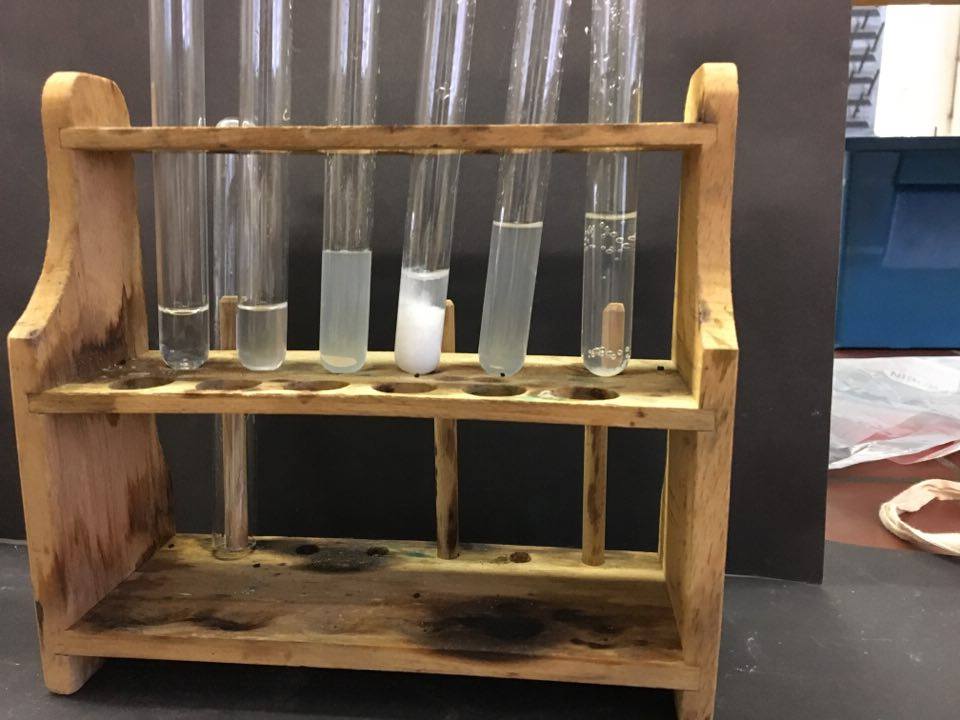 FällungsreaktionenKurzprotokollWeiter SchülerversucheV1 – Sulfat-Nachweis in WasserMaterialien: 		Reagenzglasständer, Reagenzglas, PipettenChemikalien:		Bariumchloridlösung, Salzsäure, Kaliumcarbonatlösung, MineralwasserDurchführung: 		Es wird etwa 1 cm hoch Mineralwasser bzw. Kaliumcarbonatlösung in je ein Reagenzglas gefüllt. Anschließend wird mit einer Pipette ein Milliliter 0,5 M Bariumchloridlösung hinzu getropft. Danach wird ein Milliliter 10%ige Salzsäure mit einer anderen Pipette hinzu getropft.Beobachtung:			Durch Zugabe der Bariumchloridlösung bildet sich in beiden Reagenzgläsern ein weißer Feststoff. Durch Zugabe der Salzsäure löst sich der Feststoff im Reagenzglas mit Mineralwasser nicht auf, jedoch aber im Reagenzglas mit der Kaliumcarbonatlösung. Gleichzeitig tritt eine Gasentwicklung auf.Abb. 1 -  Sulfat-Nachweis in Mineralwasser (v.l.n.r.: Mineralwasser, Kaliumcarbonat-Lösung, Mineralwasser + Bariumchlorid-Lösung, Kaliumcarbonat-Lösung + Bariumchlorid-Lösung, RG 3 + HCl, RG 4 + HCl)Deutung:			Die Sulfat-Ionen im Mineralwasser reagieren mit der Bariumchloridlösung zu Bariumsulfat, welches ein schwerlösliches Salz ist: 					Ba2+(aq) + 2 Cl-(aq) +  SO4-(aq)   → BaSO4(s)  + 2 Cl-	(aq)			Durch Zugabe von Salzsäure wird der Niederschlag nicht aufgelöst, da Bariumsulfat in Säure nicht löslich ist.			Durch Zugabe der Bariumchloridlösung zur Kaliumcarbonatlösung entsteht Bariumcarbonat:					Ba2+(aq) + 2 Cl-(aq) + CO3(aq) → BaCO3(s) + 2 Cl-(aq)			Bariumcarbonat ist in Salzsäure löslich unter Bildung von Wasser und Kohelnstoffdioxid: 					BaCO3(s) + 2 HCl(aq) → Ba2+(aq) + 2 Cl-(aq) + CO2(g) + H2O(l)		Bariumcarbonat ist in Säure löslich, sodass zunächst	Hydrogencarbonat 	entsteht. Das Hydrogencarbonat reagiert anschließend mit einem Proton 	zu Wasser und Kohlenstoffdioxid:Entsorgung:	Das Wasser kann in den Ausguss gegeben werden. Die Entsorgung der Lösung des Reagenzglases erfolgt über den anorganischen Abfall mit Schwermetallen unter Beachtung alkalischer pH-Werte. Literatur:		 [1] Maisenbacher, P.,  http://www.schule-bw.de/unterricht/faecher/chemie/material/lehr/-wasserblaetter/07.pdf, S. 2, (Zuletzt abgerufen am 25.07.2016 um 14:37Uhr).V2 – Barium-Nachweis Materialien: 		Reagenzglasständer, Reagenzglas, PipettenChemikalien:		Wasser, Bariumhydroxid-Lösung, Natriumsulfat, Salzsäure (w= 10%)Durchführung: 		Es wird etwa 1 cm hoch eine 0,05 M Bariumhydroxidlösung in ein Reagenzglas gefüllt. Anschließend wird mit der Pipette ein Milliliter 0,5 M Natriumsulfatlösung hinzugegeben. Danach wird ein Milliliter 10%ige Salzsäure mit einer anderen Pipette hinzugegeben.Beobachtung:			Durch Zugabe der Natriumsulfatlösung bildet sich ein weißer Feststoff. Durch Zugabe der Salzsäure löst sich der Feststoff im Reagenzglas nicht auf, Abb. 1 -  Barium-NachweisDeutung:			Die Sulfat-Ionen im Mineralwasser reagieren mit der Bariumhydroxid-Lösung zu Bariumsulfat, welches ein schwerlösliches Salz ist und folglich ausfällt: 					Ba2+(aq) +  SO4-(aq)   → BaSO4(s)  			Durch Zugabe von Salzsäure wird der Niederschlag nicht aufgelöst, da Bariumsulfat in Säure nicht löslich ist, da nicht genug Energie aufgebracht wird, um die Gitterenergie zu überwinden. Folglich wird das Ionengitter nicht zerstört, sodass da Bariumsulfat nicht in Lösung geht.Entsorgung:	Das Wasser kann in den Ausguss gegeben werden. Die Entsorgung der Lösung des Reagenzglases erfolgt über den anorganischen Abfall mit Schwermetallen unter Beachtung alkalischer pH-Werte. Literatur:		 [1] http://www.chempage.de/lexi/prakt/barium.htm, (Zuletzt abgerufen am 25.07.2016 um 17:37Uhr).GefahrenstoffeGefahrenstoffeGefahrenstoffeGefahrenstoffeGefahrenstoffeGefahrenstoffeGefahrenstoffeGefahrenstoffeGefahrenstoffeBariumchloridlösung (0,5 M)Bariumchloridlösung (0,5 M)Bariumchloridlösung (0,5 M)H: 332, 301H: 332, 301H: 332, 301P: 301+310P: 301+310P: 301+310Salzsäure (w=10%)Salzsäure (w=10%)Salzsäure (w=10%)H: 315, 319, 335, 290H: 315, 319, 335, 290H: 315, 319, 335, 290P: 261, 280, 305+338+310, 302+352, 304+340P: 261, 280, 305+338+310, 302+352, 304+340P: 261, 280, 305+338+310, 302+352, 304+340WasserWasserWasser------KaliumcarbonatlösungKaliumcarbonatlösungKaliumcarbonatlösungH: 315, 319, 335H: 315, 319, 335H: 315, 319, 335P: 302+352, 305+351+338P: 302+352, 305+351+338P: 302+352, 305+351+338BariumsulfatBariumsulfatBariumsulfat------BariumcarbonatBariumcarbonatBariumcarbonatH: 302H: 302H: 302P: 262P: 262P: 262KohlenstoffdioxidKohlenstoffdioxidKohlenstoffdioxid------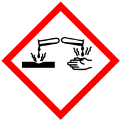 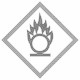 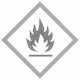 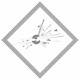 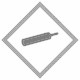 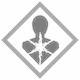 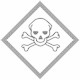 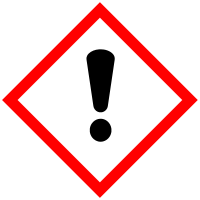 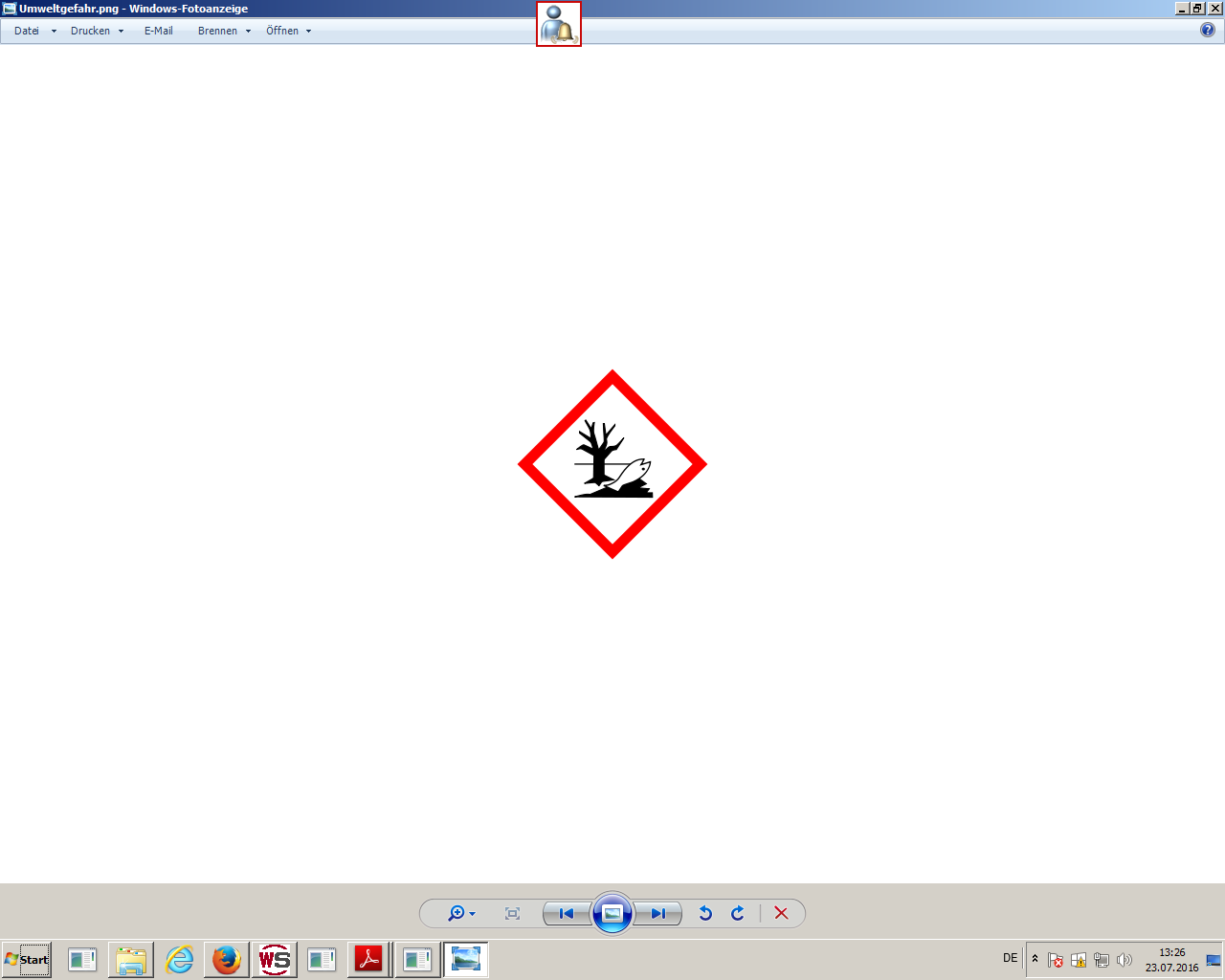 GefahrenstoffeGefahrenstoffeGefahrenstoffeGefahrenstoffeGefahrenstoffeGefahrenstoffeGefahrenstoffeGefahrenstoffeGefahrenstoffeNatriumsulfatlösung Natriumsulfatlösung Natriumsulfatlösung ------Bariumhydroxidlösung (0,05M)Bariumhydroxidlösung (0,05M)Bariumhydroxidlösung (0,05M)------WasserWasserWasser------BariumsulfatBariumsulfatBariumsulfat------Salzsäure (w = 10%)Salzsäure (w = 10%)Salzsäure (w = 10%)H: 315, 319, 335, 290H: 315, 319, 335, 290H: 315, 319, 335, 290P: 261, 280, 305+338+310, 302+352, 304+340P: 261, 280, 305+338+310, 302+352, 304+340P: 261, 280, 305+338+310, 302+352, 304+340